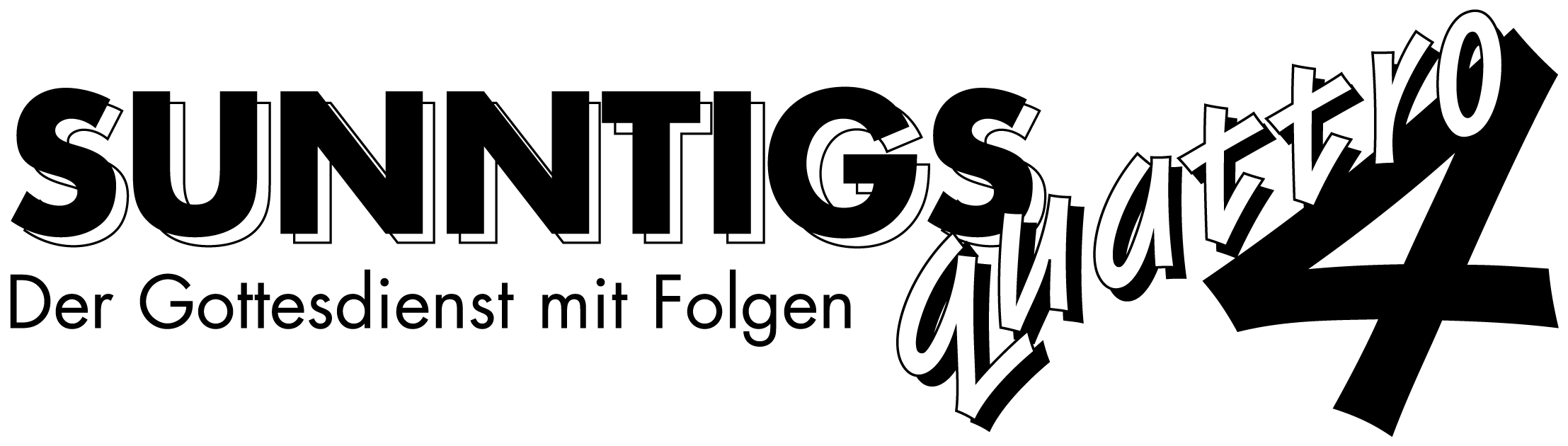 Du vergibst mir!Reihe: Unser Vater! (5/6) – Matthäus-Evangelium 6, 12Einleitende GedankenWarum fällt es uns schwer einzugestehen, wenn wir etwas falsch gemacht haben?……………………………………………………………………………………………………………………Wie sind Adam und Eva mit ihrer Schuld umgegangen?……………………………………………………………………………………………………………………„Die Frau, die du mir an die Seite gestellt hast, gab mir davon; da habe ich gegessen.“ 1. Mose 3, 12.Was geschieht in der Beziehung zu Gott, wenn wir Schulden nicht in Ordnung bringen?……………………………………………………………………………………………………………………„Und vergib uns unsere Schulden, wie auch wir denen vergeben haben, die an uns schuldig wurden.“ Matthäus 6, 12.Bibelstellen zum Nachschlagen: 1. Mose 3, 11-13; Jesaja 59, 1-2Das Geschenk der VergebungKann jemand seine Schuld gegenüber Gott aus eigener Kraft loswerden?……………………………………………………………………………………………………………………Warum ist Jesus in diese Welt gekommen und am Kreuz gestorben?……………………………………………………………………………………………………………………Wann begreifen wir, wie gross unsere Schuld gegenüber Gott ist?……………………………………………………………………………………………………………………„Ich bin verloren! Ich bin unwürdig, den HERRN zu preisen, und lebe unter einem Volk, das genauso unwürdig ist.“ Jesaja 6, 5.Was erlebte der König David, als er seine Schuld vor Gott verbergen wollte?……………………………………………………………………………………………………………………„HERR, erst wollte ich meine Schuld verschweigen; doch davon wurde ich so krank, dass ich von früh bis spät nur stöhnen konnte.“ Psalm 32, 3.Wie wurde David seine Schuld los?……………………………………………………………………………………………………………………Wie hat Gott die Voraussetzung dafür geschaffen, dass wir unsere Schuld loswerden können?……………………………………………………………………………………………………………………„Gott hat Christus, der ohne Sünde war, an unserer Stelle als Sünder verurteilt, damit wir durch ihn vor Gott als gerecht bestehen können.“ 2. Korinther 5, 21.Bibelstellen zum Nachschlagen: Psalm 32, 1-5; 90, 8; Jesaja 6, 5; Matthäus 9, 13; Markus 8, 37; Römer 3, 22-24; Römer 8, 31-32; 2. Korinther 5, 18-21Das Ausmass der VergebungWie verbindet Jesus die Vergebung unserer Schuld mit unserem persönlichen Verhalten?……………………………………………………………………………………………………………………Was will Jesus mit der Erzählung des Reichen Mannes und seinem Schuldner erklären?……………………………………………………………………………………………………………………„Wenn ihr den Menschen ihre Verfehlungen vergebt, wird euer Vater im Himmel euch auch vergeben. Wenn ihr aber den Menschen nicht vergebt, wird euer Vater im Himmel euch eure Verfehlungen auch nicht vergeben.“ Matthäus 6, 14-15.Was fällt dir schwer, wenn du jemandem vergeben solltest?……………………………………………………………………………………………………………………Wem müsstest du heute vergeben?……………………………………………………………………………………………………………………„Geht nachsichtig miteinander um und vergebt einander, wenn einer dem anderen etwas vorzuwerfen hat. Genauso, wie der Herr euch vergeben hat, sollt auch ihr einander vergeben.“ Kolosser 3, 13.Wie gut findest du, dass Jesus die Vergebung meiner eigenen Schuld mit meiner Vergebungsbereitschaft verbindet?gefällt mir nicht    1      2      3      4      5      6      7      8      9      10    sehr weiseBibelstellen zum Nachschlagen: Prediger 7, 20-22; Matthäus 6, 14-15; Matthäus 7, 2-3.12; Matthäus 18, 21-35; Kolosser 3, 13SchlussgedankeHast du noch Schulden, die du mit Gott und Menschen in Ordnung bringen musst?……………………………………………………………………………………………………………………Wie hilfreich ist es, wenn man Schulden vor sich hinschiebt?hilfreich    1      2      3      4      5      6      7      8      9      10    Zeitverschwendung„Menschen, die ihre Verfehlungen verheimlichen, haben keinen Erfolg im Leben; aber alle, die ihr Unrecht bekennen und aufgeben, finden Gottes Erbarmen.“ Sprüche 28, 13.Bibelstellen zum Nachschlagen: Sprüche 28, 13; Jesaja 53, 5; 2. Korinther 5, 10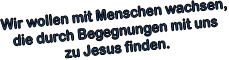 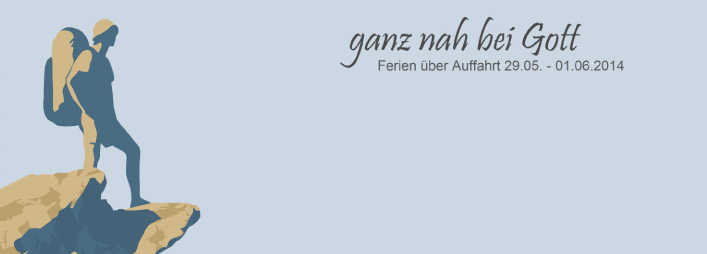 